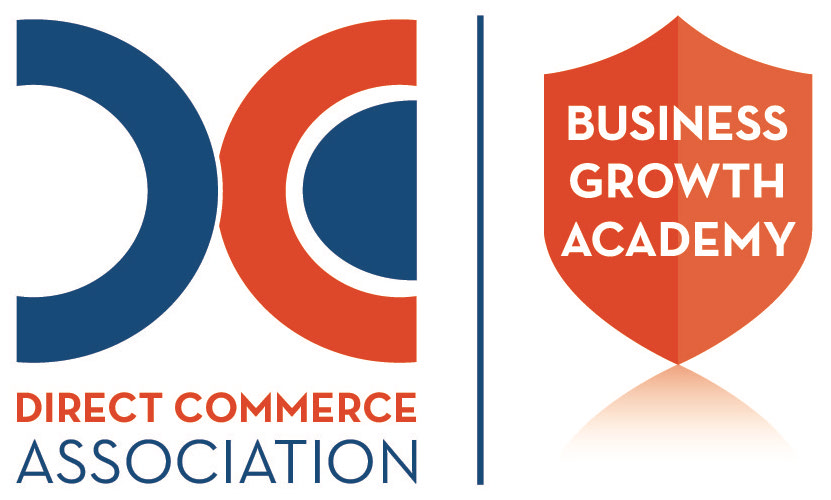 Annual supplier membership applicationCompany name ………………………………………………….…………………………………………………………………….Address ………………………………………………….…………………………………………………………………………………………………………………………………………………………………………………………………………………………………….…………………………………………………………………………….. Post code …………………………………………………Primary membership contact:Full name ……………………………………………………………………………………………………………………………………Job title ……………………………………………………………………………………………………………………………………….Tel …………………………………………………………….. Mobile …………………………………………………………………..Email……………………………………………………………………………………………………………………………………………             Sign me up for SME Associate membership - £495(+VAT) for sole traders or partnerships only             Sign me up for International Associate membership - £495(+VAT)              Sign me up for Associate membership - £795(+VAT)              Sign me up for Bronze sponsorship - £1950(+VAT)              Sign me up for Silver sponsorship - £2750(+VAT)              Sign me up for Gold sponsorship - £4750(+VAT)Signed …………………………………………………………………………………………………………………………………………..Position ………………………………………………………………………………………………………………………………………….PO no/ref (if applicable) …………………………………………………… Date ………………………………………………….Please return this form to members@directcommerce.biz | T: 01271 866112Direct Commerce Association, Claremont House, 70-72 Alma Rd, Windsor, Berkshire SL4 3EZmembers@directcommerce.biz | www.direct-commerce-association.com